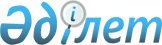 О внесении изменений и дополнения в постановление Правительства Республики Казахстан от 6 апреля 2018 года № 173 "Об утверждении ставок акцизов на бензин (за исключением авиационного) и дизельное топливо и признании утратившими силу некоторых решений Правительства Республики Казахстан"Постановление Правительства Республики Казахстан от 8 апреля 2021 года № 220.
      Правительство Республики Казахстан ПОСТАНОВЛЯЕТ:
      1. Внести в постановление Правительства Республики Казахстан от 6 апреля 2018 года № 173 "Об утверждении ставок акцизов на бензин (за исключением авиационного) и дизельное топливо и признании утратившими силу некоторых решений Правительства Республики Казахстан" следующие изменения и дополнение:
      в ставках акцизов на бензин (за исключением авиационного) и дизельное топливо, утвержденных указанным постановлением:
      строки, порядковые номера 8, 9, изложить в следующей редакции:
      "
      дополнить строкой, порядковый номер 10, следующего содержания:
      "
      2. Настоящее постановление вводится в действие по истечении десяти календарных дней после дня его первого официального опубликования.
					© 2012. РГП на ПХВ «Институт законодательства и правовой информации Республики Казахстан» Министерства юстиции Республики Казахстан
				
8.
Передача подакцизных товаров, указанных в подпункте 5) статьи 462 Налогового кодекса, являющихся продуктом переработки давальческого сырья, за исключением случаев последующей реализации указанных товаров за пределы территории Республики Казахстан (июль – ноябрь)
24 435
9300
9.
Передача подакцизных товаров, указанных в подпункте 5) статьи 462 Налогового кодекса, являющихся продуктом переработки давальческого сырья, за исключением случаев последующей реализации указанных товаров за пределы территории Республики Казахстан (декабрь – июнь)
24 435
540";
10.
Передача подакцизных товаров, указанных в подпункте 5) статьи 462 Налогового кодекса, являющихся продуктом переработки давальческого сырья, в случае последующей реализации указанных товаров за пределы территории Республики Казахстан с представлением подтверждающих документов, предусмотренных статьей 471 Налогового кодекса
0
0".
      Премьер-Министр
Республики Казахстан 

А. Мамин
